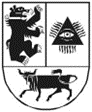 ŠIAULIŲ ................................................. DIREKTORIUSĮSAKYMASDĖL ŠIAULIŲ (įstaigos pavadinimas) (pareigų pavadinimas) KONKURSO KOMISIJOS SUDARYMO20....... m. ........... d. Nr. .........ŠiauliaiVadovaudamasi(s) Lietuvos Respublikos Vyriausybės 2017 m. birželio 21 d. nutarimu Nr. 496 „Dėl Lietuvos Respublikos darbo kodekso įgyvendinimo“ patvirtintu konkursų valstybės ir savivaldybių įmonėse, iš valstybės, savivaldybių ir valstybinio socialinio draudimo fondo biudžetų bei iš kitų valstybės įsteigtų fondų lėšų finansuojamose valstybės ir savivaldybių įstaigose ir viešosiose įstaigose, kurių savininkė yra valstybė ar savivaldybė, organizavimo ir vykdymo tvarkos aprašu, Šiaulių miesto savivaldybės tarybos 20.... m. .............. d. sprendimo Nr. T-.... „Dėl didžiausio leistino Šiaulių miesto savivaldybės biudžetinių įstaigų pareigybių skaičiaus nustatymo“ ...... priedu (pastaba: nurodoma paskutinė aktuali Tarybos sprendimo reakcija ir nurodomas atitinkamas aktualus įstaigai sprendimo priedas):Sudarau iš Šiaulių (įstaigos pavadinimas) darbuotojų, konkurso pretendentų atrankos komisiją laisvai Šiaulių (įstaigos pavadinimas) (pareigų pavadinimas) pareigybei užimti: Komisijos pirmininkas – Vardas, Pavardė, pareigos; Komisijos sekretorius – Vardas, Pavardė, pareigos; Komisijos nariai:Vardas, Pavardė, pareigos;Vardas, Pavardė, pareigos;Vardas, Pavardė, pareigos.Pavedu komisijai ne vėliau kaip per 14 kalendorinių dienų įvykdyti pretendentų atranką. Direktorius (-ė)								              Vardas, PavardėSusipažinau: ________________________________________________          			(Darbuotojo vardas, pavardė, parašas, data)